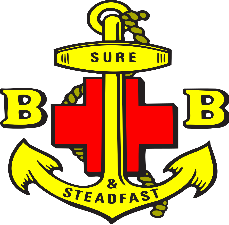 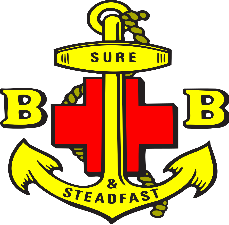 Name _______________________________My Challenge __________________________________________________Thank you for supporting our summer challenge.NameAddressAmountPaid